MendeleivDmitri Mendeleiv1834 à 1907Nation : RussieInvention : Tableau périodique des élements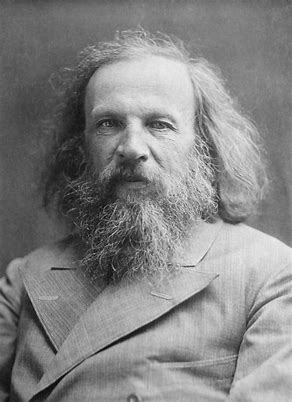 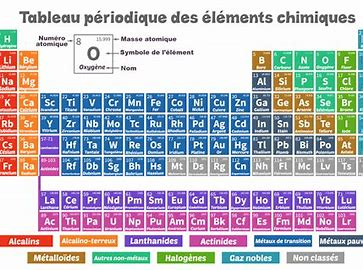 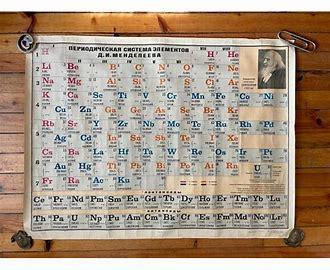 